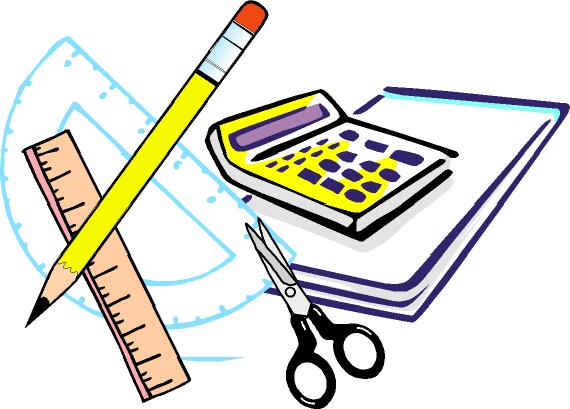 Brunswick Christian Academy9th, 10th, 11th, & 12th	 Grade Personal Desk List 1 King James Version – Old & New Testament Bible Highlighters (different colors) – All classesScientific Calculator (Math)#2 Pencils for math (Can be mechanical)Wide Ruled notebook paper (NO SPIRAL NOTEBOOKS)2 Composition books – Science Fair3 Report Folders - English1 Binder (1” wide) (Math)1 Binder (1” wide) (English)1 Package of notebook dividers (English)1 Pack of graph paper (Math)Ruler (Math)Protractor (Math)Compass (Math)1 Steno pad for homework / or a day tracker2 Pack of 3 x 5 note cards2 Boxes of tissues1 Package of dry erase markers (LOW ODOR)Large pink erasers (Math) Red grading pencils (Math)Revised 5/2018 